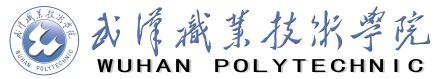       人事管理综合事务报告书    编号： 联系人：           手机：                      武汉职业技术学院人事处制表部门/姓名时间时间    年    月    日    年    月    日事由关于хххххххххх的报告关于хххххххххх的报告关于хххххххххх的报告关于хххххххххх的报告关于хххххххххх的报告具体情况（包括具体的意见和建议）部门负责人意      见签字：               年   月   日签字：               年   月   日签字：               年   月   日签字：               年   月   日签字：               年   月   日职能部门意    见（属于职能部门统筹业务的）签字：           年  月  日签字：           年  月  日分管校领导 意 见（属于重大事项的）分管校领导 意 见（属于重大事项的）签字：         年  月  日人事部门意    见签字：           年  月  日签字：           年  月  日主管校领导 意 见（属于重大事项的）主管校领导 意 见（属于重大事项的）签字：         年  月  日本报告书适用于部门、教职工个人，在涉及到人事工作事务需要书面向学校提出申请审批时。有关支撑材料可另附页。本事项送达人事处时间：   年  月  日，收件人：      ；办结时间：    年   月   日；向部门或当事人回复时间为：    年  月   日，回复人：     。本报告书留存人事处。其它说明（由人事处填写）：本报告书适用于部门、教职工个人，在涉及到人事工作事务需要书面向学校提出申请审批时。有关支撑材料可另附页。本事项送达人事处时间：   年  月  日，收件人：      ；办结时间：    年   月   日；向部门或当事人回复时间为：    年  月   日，回复人：     。本报告书留存人事处。其它说明（由人事处填写）：本报告书适用于部门、教职工个人，在涉及到人事工作事务需要书面向学校提出申请审批时。有关支撑材料可另附页。本事项送达人事处时间：   年  月  日，收件人：      ；办结时间：    年   月   日；向部门或当事人回复时间为：    年  月   日，回复人：     。本报告书留存人事处。其它说明（由人事处填写）：本报告书适用于部门、教职工个人，在涉及到人事工作事务需要书面向学校提出申请审批时。有关支撑材料可另附页。本事项送达人事处时间：   年  月  日，收件人：      ；办结时间：    年   月   日；向部门或当事人回复时间为：    年  月   日，回复人：     。本报告书留存人事处。其它说明（由人事处填写）：本报告书适用于部门、教职工个人，在涉及到人事工作事务需要书面向学校提出申请审批时。有关支撑材料可另附页。本事项送达人事处时间：   年  月  日，收件人：      ；办结时间：    年   月   日；向部门或当事人回复时间为：    年  月   日，回复人：     。本报告书留存人事处。其它说明（由人事处填写）：本报告书适用于部门、教职工个人，在涉及到人事工作事务需要书面向学校提出申请审批时。有关支撑材料可另附页。本事项送达人事处时间：   年  月  日，收件人：      ；办结时间：    年   月   日；向部门或当事人回复时间为：    年  月   日，回复人：     。本报告书留存人事处。其它说明（由人事处填写）：